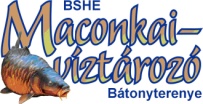 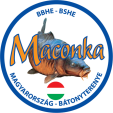 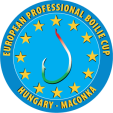 Bátonyterenye-Maconkai Szabadidő- és Sporthorgász Egyesület (BSHE)3070 Bátonyterenye, Ózdi út 220.Adószám: 19156288-2-122021. évi pénztárgépi tételekM.A.A. (ÁFA-mentes):M.A.A. (ÁFA-mentes):M.A.A. (ÁFA-mentes):27% ÁFA-val (bruttó összegek):27% ÁFA-val (bruttó összegek):27% ÁFA-val (bruttó összegek):Kód:Nyomtatott szöveg:Ft:Kód:Nyomtatott szöveg:Ft:Állami horgászjegyekParkolási díjak101Áll. jegy ND3 300801PB éves díj 7 000102Áll. jegy ED6 300802PK éves díj4 000103Áll. jegy DM300803PE parkolás700Szövetségi hozzájárulás805PN parkolás400201ESZH ND2 000806PF parkolás200202ESZH ME1Sátorozási díjak203ESZH NK1811SB éves díj4 000Tagdíj812SV sátorozás600301Tagdíj M9FT12 000813ST sátorozás400302Tagdíj M9FTS8 000Csónakbérleti díjak303Tagdíj M10FK12 000821CSV csónakb.1 600304Tagdíj M6IP12 000822CST csónakb.1 000305Tagdíj M11JF8 000Kölcsönzési díjak306Tagdíj M8FA3 000831Kölcsönzés 11 000307Tagdíj M5IA1 000832Kölcsönzés 2500Egyszeri halasítási hj. Nevezési díjak399EHD/JCV 215 000841Nevezési díj10 000Éves területi jegy842Nevezési díj1 000401FPC21 ET15242 000Területbérleti díjak402FP21 ET25232 000851Területb. d.10 000403FS21 ET19116 000852Területb. d.1 000404FK21 ET26116 000Egyéb díjak405IP21 ET22110 000861Pótdíj 1 000406GY21 ET2111 000Egyéb értékcikkekNapi területi jegy901Okmánytok600501FN21 1N2523 700902Tájékoztató200502RN21 1N2525 000903Vízbemutató4005033N21 3N25212 700904Matrica200504KN21 1N2815 300905BSHE naptár2 800505TN21 1N2713 000911BSHE ing 16 500506IN21 1N2212 100912BSHE mez 15 900507SN21 1N4522 800913BSHE póló4 900599BN21 1N2931914BSHE sapka3 300Kiegészítő jegy915Nyakpánt600601CSH KIEG K11 600999Egyéb értékcikk1 000602HVS KIEG K41 600A pénztárgépi nyugta kiadása, illetve előzetes jelzés esetén a tételes e-számla kiállítása kötelező! A kiadott kp. fiz. számla tőpéldányához a gépi nyugtát minden esetben kötelező hozzátűzni!Működési felügyelet: Bábel Gyula +36 20 667 0844 - karitkft@digikabel.huBátonyterenye, 2020.12.23. m1A pénztárgépi nyugta kiadása, illetve előzetes jelzés esetén a tételes e-számla kiállítása kötelező! A kiadott kp. fiz. számla tőpéldányához a gépi nyugtát minden esetben kötelező hozzátűzni!Működési felügyelet: Bábel Gyula +36 20 667 0844 - karitkft@digikabel.huBátonyterenye, 2020.12.23. m1A pénztárgépi nyugta kiadása, illetve előzetes jelzés esetén a tételes e-számla kiállítása kötelező! A kiadott kp. fiz. számla tőpéldányához a gépi nyugtát minden esetben kötelező hozzátűzni!Működési felügyelet: Bábel Gyula +36 20 667 0844 - karitkft@digikabel.huBátonyterenye, 2020.12.23. m1603EHO KIEG K51 600A pénztárgépi nyugta kiadása, illetve előzetes jelzés esetén a tételes e-számla kiállítása kötelező! A kiadott kp. fiz. számla tőpéldányához a gépi nyugtát minden esetben kötelező hozzátűzni!Működési felügyelet: Bábel Gyula +36 20 667 0844 - karitkft@digikabel.huBátonyterenye, 2020.12.23. m1A pénztárgépi nyugta kiadása, illetve előzetes jelzés esetén a tételes e-számla kiállítása kötelező! A kiadott kp. fiz. számla tőpéldányához a gépi nyugtát minden esetben kötelező hozzátűzni!Működési felügyelet: Bábel Gyula +36 20 667 0844 - karitkft@digikabel.huBátonyterenye, 2020.12.23. m1A pénztárgépi nyugta kiadása, illetve előzetes jelzés esetén a tételes e-számla kiállítása kötelező! A kiadott kp. fiz. számla tőpéldányához a gépi nyugtát minden esetben kötelező hozzátűzni!Működési felügyelet: Bábel Gyula +36 20 667 0844 - karitkft@digikabel.huBátonyterenye, 2020.12.23. m1604HFL KIEG K61 600A pénztárgépi nyugta kiadása, illetve előzetes jelzés esetén a tételes e-számla kiállítása kötelező! A kiadott kp. fiz. számla tőpéldányához a gépi nyugtát minden esetben kötelező hozzátűzni!Működési felügyelet: Bábel Gyula +36 20 667 0844 - karitkft@digikabel.huBátonyterenye, 2020.12.23. m1A pénztárgépi nyugta kiadása, illetve előzetes jelzés esetén a tételes e-számla kiállítása kötelező! A kiadott kp. fiz. számla tőpéldányához a gépi nyugtát minden esetben kötelező hozzátűzni!Működési felügyelet: Bábel Gyula +36 20 667 0844 - karitkft@digikabel.huBátonyterenye, 2020.12.23. m1A pénztárgépi nyugta kiadása, illetve előzetes jelzés esetén a tételes e-számla kiállítása kötelező! A kiadott kp. fiz. számla tőpéldányához a gépi nyugtát minden esetben kötelező hozzátűzni!Működési felügyelet: Bábel Gyula +36 20 667 0844 - karitkft@digikabel.huBátonyterenye, 2020.12.23. m1605REK KIEG K71 600A pénztárgépi nyugta kiadása, illetve előzetes jelzés esetén a tételes e-számla kiállítása kötelező! A kiadott kp. fiz. számla tőpéldányához a gépi nyugtát minden esetben kötelező hozzátűzni!Működési felügyelet: Bábel Gyula +36 20 667 0844 - karitkft@digikabel.huBátonyterenye, 2020.12.23. m1A pénztárgépi nyugta kiadása, illetve előzetes jelzés esetén a tételes e-számla kiállítása kötelező! A kiadott kp. fiz. számla tőpéldányához a gépi nyugtát minden esetben kötelező hozzátűzni!Működési felügyelet: Bábel Gyula +36 20 667 0844 - karitkft@digikabel.huBátonyterenye, 2020.12.23. m1A pénztárgépi nyugta kiadása, illetve előzetes jelzés esetén a tételes e-számla kiállítása kötelező! A kiadott kp. fiz. számla tőpéldányához a gépi nyugtát minden esetben kötelező hozzátűzni!Működési felügyelet: Bábel Gyula +36 20 667 0844 - karitkft@digikabel.huBátonyterenye, 2020.12.23. m1Egyéb díjA pénztárgépi nyugta kiadása, illetve előzetes jelzés esetén a tételes e-számla kiállítása kötelező! A kiadott kp. fiz. számla tőpéldányához a gépi nyugtát minden esetben kötelező hozzátűzni!Működési felügyelet: Bábel Gyula +36 20 667 0844 - karitkft@digikabel.huBátonyterenye, 2020.12.23. m1A pénztárgépi nyugta kiadása, illetve előzetes jelzés esetén a tételes e-számla kiállítása kötelező! A kiadott kp. fiz. számla tőpéldányához a gépi nyugtát minden esetben kötelező hozzátűzni!Működési felügyelet: Bábel Gyula +36 20 667 0844 - karitkft@digikabel.huBátonyterenye, 2020.12.23. m1A pénztárgépi nyugta kiadása, illetve előzetes jelzés esetén a tételes e-számla kiállítása kötelező! A kiadott kp. fiz. számla tőpéldányához a gépi nyugtát minden esetben kötelező hozzátűzni!Működési felügyelet: Bábel Gyula +36 20 667 0844 - karitkft@digikabel.huBátonyterenye, 2020.12.23. m1701Pótlási díj3 000A pénztárgépi nyugta kiadása, illetve előzetes jelzés esetén a tételes e-számla kiállítása kötelező! A kiadott kp. fiz. számla tőpéldányához a gépi nyugtát minden esetben kötelező hozzátűzni!Működési felügyelet: Bábel Gyula +36 20 667 0844 - karitkft@digikabel.huBátonyterenye, 2020.12.23. m1A pénztárgépi nyugta kiadása, illetve előzetes jelzés esetén a tételes e-számla kiállítása kötelező! A kiadott kp. fiz. számla tőpéldányához a gépi nyugtát minden esetben kötelező hozzátűzni!Működési felügyelet: Bábel Gyula +36 20 667 0844 - karitkft@digikabel.huBátonyterenye, 2020.12.23. m1A pénztárgépi nyugta kiadása, illetve előzetes jelzés esetén a tételes e-számla kiállítása kötelező! A kiadott kp. fiz. számla tőpéldányához a gépi nyugtát minden esetben kötelező hozzátűzni!Működési felügyelet: Bábel Gyula +36 20 667 0844 - karitkft@digikabel.huBátonyterenye, 2020.12.23. m1